（参考１） あはき療養費 支払いと申請の流れ 平成３１年３月施術分まで　　【代理受領払い】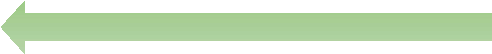 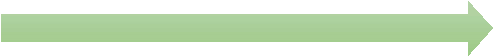 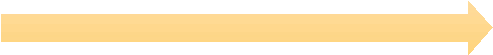 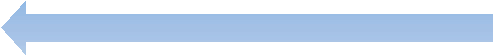 平成３１年４月施術分から　　【償還払い】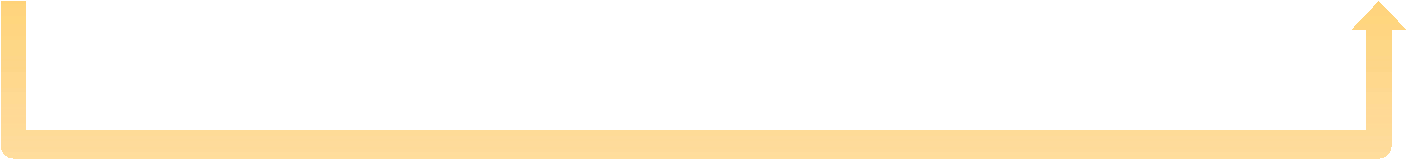 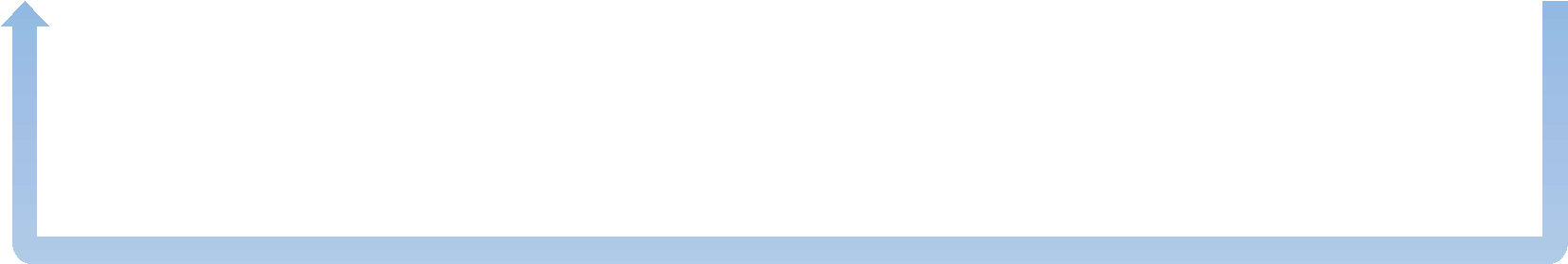 （参考２） あはき療養費 償還払い申請の流れ ［留意点］ 異なる支払方法（施術所からの代理受領払い）にて申請があった場合は、申請書を返戻させていただきますので、償還払いにて申請をお願いいたします。 